Tisková zpráva ze dne 21. 10. 2019Informace v době udržitelnosti k projektu „Ulice Luční (I. a II. etapa)“
(CZ.1.09/2.2.00/81.01315), jehož nositelem je Město Lázně Kynžvart
Město Lázně Kynžvart zrealizovalo  projekt „Ulice Luční (I. a II. etapa)“ za podpory z Regionálního operačního programu NUTS II Severozápad a realizace projektu byla ukončena v září 2015.V rámci tohoto projektu se podařilo vybudovat chodník od silnice II/212, vybudování míst pro přecházení, chodníkových přejezdů do postranních ulic, což je významným přínosem pro zajištění bezpečnosti chodců v obytné zóně a k domovu seniorů. Projekt se nyní nachází ve stádiu tzv. udržitelnosti, která trvá 5 let po finančním ukončení projektu (tzn. do 7. 12. 2020). Obec za roční sledované období předloží poskytovateli dotace tzv. monitorovací zprávu o zajištění udržitelnosti.  První monitorovací zpráva o zajištění udržitelnosti se podávala v lednu 2017. Druhá monitorovací zpráva o zajištění udržitelnosti se podávala v lednu 2018.  Třetí monitorovací zpráva o zajištění udržitelnosti se podávala v prosinci 2018. Čtvrtý rok sledovaného období v rámci udržitelnosti potrvá do 7. 12. 2019. Monitorovací zpráva obsahuje informace o udržitelnosti projektu, naplnění a udržení cílů a indikátorů projektu, změnách v projektu, případných vazbách projektu na další chystané nebo realizované projekty a také o kontrolách, jejichž předmětem byl zrealizovaný projekt.Partneři projektu Obec Dolní Žandov, Obec Stará Voda, Obec Valy, Obec Drmoul a Obec Velká Hleďsebe.Bližší informace o projektu naleznete na webových stránkách města: http://www.laznekynzvart.cz/mestsky-urad/rozvoj-mesta/a také na webových stránkách dobrovolného svazku obcí Mariánskolázeňsko: http://www.marianskolazensko.org/products/nazev-projektu-ulice-lucni-i-a-ii-etapa/a také na webových stránkách partnerů projektu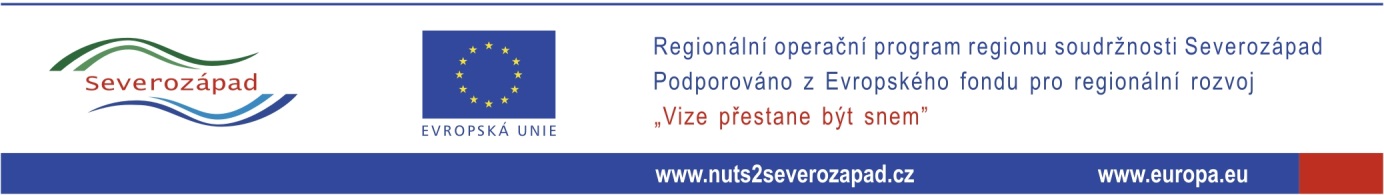 